PROCESO DE ADMISIÓN 2018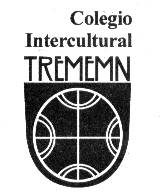 Ficha de inscripción 7° básico a 2° medioIDENTIFICACIÓN  DEL ALUMNO(A)IDENTIFICACIÓN DEL APODERADO(A)Firma Padre, Madre o ApoderadoRESULTADO DEL PROCESOObservaciones: ___________________________________________________________________________________________________________________________________________________________________________________Firma responsable proceso admisiónCurso al que postula:Fecha:Fecha:Fecha:Fecha:Fecha:Fecha:Fecha:Fecha:Apellido paterno:Apellido materno:Apellido materno:Apellido materno:Apellido materno:Apellido materno:Apellido materno:Apellido materno:Apellido materno:Nombres:RUT:RUT:RUT:SexoMMFFDomicilio:Comuna:Comuna:Comuna:Comuna:Comuna:Comuna:Comuna:Comuna:Teléfono fijo:Vive con: Ambos PadresMadreMadreMadrePadrePadreOtroCursos repetidos:Colegio procedencia:Colegio procedencia:Colegio procedencia:Colegio procedencia:Colegio procedencia:Colegio procedencia:Colegio procedencia:Colegio procedencia:Apellido paterno:Apellido paterno:Apellido paterno:Apellido paterno:Apellido paterno:Apellido materno:Apellido materno:Apellido materno:Apellido materno:Apellido materno:Apellido materno:Nombres:Nombres:Nombres:Nombres:Nombres:RUT:RUT:RUT:RUT:RUT:RUT:Estado civil:Estado civil:Estado civil:Estado civil:Estado civil:Profesión u oficio:Profesión u oficio:Profesión u oficio:Profesión u oficio:Profesión u oficio:Profesión u oficio:Domicilio:Domicilio:Domicilio:Domicilio:Domicilio:Comuna:Comuna:Comuna:Comuna:Comuna:Comuna:Teléfono casa (fijo):Teléfono casa (fijo):Teléfono casa (fijo):Teléfono casa (fijo):Teléfono casa (fijo):Teléfono móvil:Teléfono móvil:Teléfono móvil:Teléfono móvil:Teléfono móvil:Teléfono móvil:Actividad laboral:Actividad laboral:Actividad laboral:Actividad laboral:Actividad laboral:Lugar de trabajo:Lugar de trabajo:Lugar de trabajo:Lugar de trabajo:Lugar de trabajo:Lugar de trabajo:E-mail:E-mail:E-mail:E-mail:E-mail:Nº de pupilos en este colegio:Nº de pupilos en este colegio:Nº de pupilos en este colegio:Nº de pupilos en este colegio:Nº de pupilos en este colegio:Nº de pupilos en este colegio:Teléfono trabajo:Teléfono trabajo:Teléfono trabajo:Teléfono trabajo:Teléfono trabajo:Vive con alumno (a)Vive con alumno (a)Vive con alumno (a)SINONOESTUDIO CURSADOSESTUDIO CURSADOSESTUDIO CURSADOSESTUDIO CURSADOSESTUDIO CURSADOSESTUDIO CURSADOSESTUDIO CURSADOSESTUDIO CURSADOSESTUDIO CURSADOSESTUDIO CURSADOSESTUDIO CURSADOSE. BásicaE. Media E. Superior incompletaE. Superior incompletaE. Superior completaE. Superior completaE. Superior completaAceptado Puntaje pruebas de habilidades matemáticas y lingüísticasAceptado Promedio notas del curso anteriorAceptado Porcentaje de asistencia año anteriorRechazadoPuntaje pruebas de habilidades matemáticas y lingüísticasRechazadoPromedio notas del curso anteriorRechazadoPorcentaje de asistencia año anterior